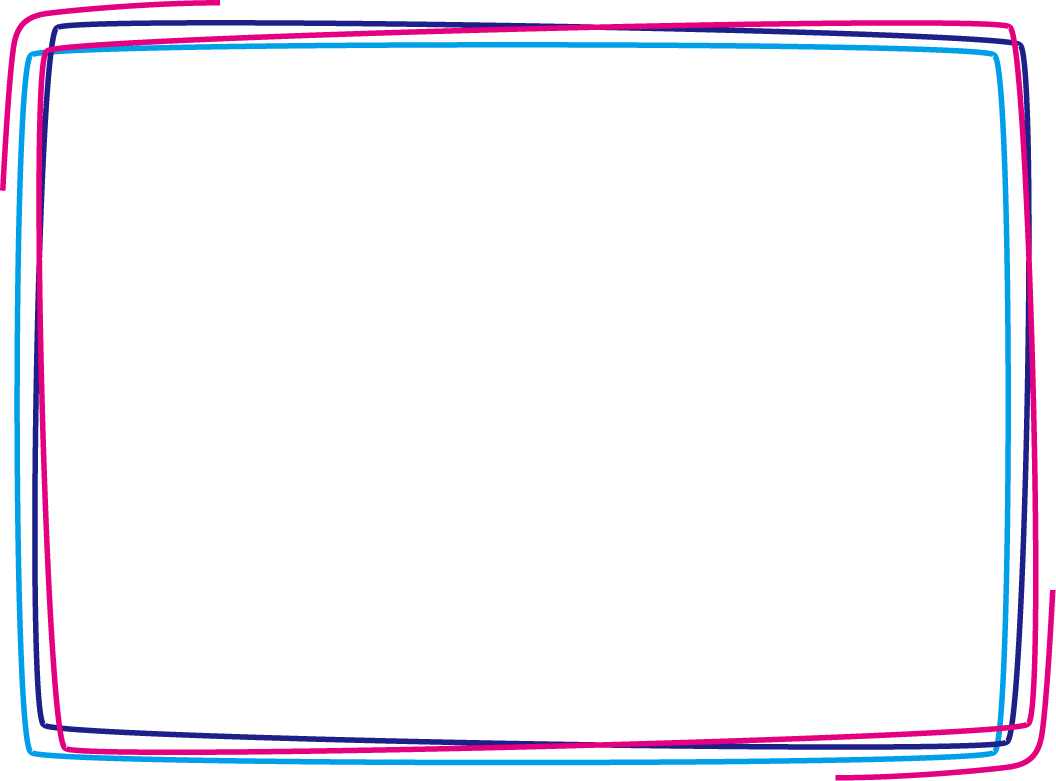 ○　中国地方の県立農業大学校では、県外からの入学生も受け入れています。○　各県立農業大学校では、魅力ある学校を目指して、それぞれ特色ある教育を行っています。○　出願資格、卒業後の就農要件等は各県立農業大学校で異なっているため、それぞれの大学校に問合わせてください。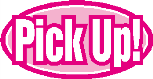 　鳥取県の「作物コース」、島根県の「林業科」は、他県にはない特徴あるコースです。
詳しくは、とじ込みファイルや各県ＨＰを参照してください。★各県立農業大学校の紹介★学校名（住所・ＴＥＬ・ＨＰ）教育目標・特色コース・定員試験日程（願書受付、試験日）主な進路先鳥取県立農業大学校〒682－0402鳥取県倉吉市関金町大鳥居1238番地TEL：0858-45-2411FAX：0858-45-2412ホームページhttp://www.pref.tottori.lg.jp/noudai/次代の農業を担い、指導的役割を果たし得る人材の育成を目的とし、2年間で農業に関する生産から加工、販売までの専門的な知識・技術を体系的に習得します。卒業生の7割以上が就農または農業関連の企業・団体等に就職しています。　　果樹コース野菜コース花きコース作物コース畜産コース定員30名※　PDFアイコンをダブルクリック30年度学生募集【推薦】・受付：9／11～9／29・試験日：10／20【一般入学前期】及び【社会人特別入学前期】・受付：10／30～11／17・試験日：12／3【一般後期】及び【社会人特別入学後期】・受付：1／4～1／19・試験日：2／4【自営】就農【農業法人】畜産関連、水稲・野菜・花き関連【農業団体】　ＪＡグループ【農業関連企業等】農機具販売会社　　　　　　　　等島根県立農林大学校■農業科〒699-2211島根県大田市波根町970-1TEL：0854-85-7011FAX：0854-85-7113■林業科〒690-3405島根県飯石郡飯南町上来島1207TEL:0854-76-2100FAX:0854-76-2103ホームページhttp://www.pref.shimane.lg.jp/norindaigakko/　本校では、農林業の担い手を育成するため、有機農業、野菜、花き、果樹、肉用牛、林業の専門的な知識・技術についての講義と実習を重視した実践教育・研修を行っています。「有機農業」専攻はH24年度新設、林業科は、中国地方では唯一本校のみです。　卒業後の進路については、県内の市町村、農林業関係者等の協力を得て、島根県内での就農、就業、雇用に向けた個別相談に当たっています。農業科有機農業専攻野菜専攻花き専攻果樹専攻肉用牛専攻定員30名林業科定員10名※　PDFアイコンをダブルクリック30年度学生募集【出身学校長推薦】・受付：9/27～10/11・試験日：10/25【一般試験　前期】・受付：11/8～11/22・試験日：12/6【一般試験　後期】・受付：1/12～1/26・試験日：2/14【地域推薦】・受付：9/27～11/22・試験日随時（願書受付後10日以内に試験日を通知）【自己推薦】・受付：9/27～10/11・試験日：10/25及び　　　　　10/26【自営】【雇用就農】≪農業法人≫　畜産関連　園芸関連　農産関連　茶業関連【農林業団体】ＪＡグループ森林組合【農業関連企業等】　ホームセンター農機具販売会社　花観光施設生花店、ブライダル　　ほか【研修】地域おこし協力隊　　　　　　　　等岡山県農林水産総合センター農業大学校本校　〒701-2223　岡山県赤磐市東窪田157TEL:086-955-0550　FAX:086-956-0090ホームページhttp://www.pref.okayama.jp/soshiki/234/本校では、試験研究や普及組織と連携を図りながら、専門的な知識・技術・経営管理能力等の実践的な教育を行い、将来の本県農業を担う人材を育成しています。卒業後の進路は、約８割が就農（自営・法人就農）又はＪＡをはじめ農業関連企業に就職しています。■園芸課程果樹専攻コース野菜専攻コース花き専攻コース■畜産課程和牛専攻コース定員35名30年度学生募集【推薦】・受付H29.8/23～9/6・試験日H29.9/23【一般前期】・受付H29.10/11～25・試験日H29.11/8【一般後期】・受付 H30.1/4～17・試験日H30.1/31※ただし、合格状況によっては後期試験を実施しないことがある。【自営】【農業法人】野菜(イチゴ、有機ニンジン、トマト等)、果樹(モモ、ブドウ等)、花(バラ、花壇苗等)、肥育・繁殖牛、養鶏、きのこ　等【農業団体】　ＪＡ　等【農業関連企業等】ホームセンター、青果市場等　　【進学、研修】海外研修　等広島県立農業技術大学校〒727-0003広島県庄原市是松町55-1　TEL:0824-72-0094　FAX:0824-72-6749ホームページhttp://www.pref.hiroshima.lg.jp/site/daigakkou/本校では、先端技術を取り入れた実践的な教育を通して、高度な農業技術と経営管理能力を養い、地域農業の中核的な担い手を育成しています。野菜・花きコースの「就農実践専攻」では、先進的農家から栽培技術や経営ノウハウを学ぶことができます。卒業後の進路は、約８割が就農又は農業関連企業に就職しています。野菜・花きｺｰｽ＊落葉果樹ｺｰｽ肉用牛ｺｰｽ定員40名程度＊入学して2ヶ月程度は園芸全般の講義・実習を受け、その後、野菜専攻（就農実践専攻を含む）、花き専攻を選択。30年度学生募集【推薦】・受付：9/20～10/11・試験日：10/25【一般前期】・受付：11/16～12/7・試験日：12/21【一般後期】・受付：H30/2/1～2/22・試験日：H30/3/2【社会人特別】・受付：10/3～12/7・試験日：12/21＊受付はすべて必着＊応募状況によっては、追加募集を行うことがあります。【自営】【農業法人】㈱ｱｸﾞﾘﾈｯﾄﾌｧｰﾑ、
㈱ｳﾞｨﾚｯｼﾞﾎｰﾑ光末、㈱大之木建設、㈱ｻﾝﾜﾌｧｰﾑ、(農)上下南農産、中川農園、(農)野津田農園、平野農園、広印農産加工㈱、㈱藤本農園、(農)穂MINORI等【農業団体】ＪＡ　等【農業関連企業等】阪井養魚場、㈲高田林産、㈱中国ｸﾎﾞﾀ、㈱浜田樹苗園、三次ワイナリー　等【進学、研修】海外研修　等山口県立農業大学校〒747-0004山口県防府市牟礼318　TEL：0835-38-0510FAX：0835-38-4115ホームページhttp://www.pref.yamaguchi.lg.jp/cms/a17201/noudai/noudaitoppage.html本校では学校教育部門と社会人研修部門を設け、実践学修を主体に地域農業の担い手や指導的役割を果たす者を育成しています。また、卒業後は学生の８割以上、社会人研修生(担い手養成研修)のほぼ全員が就農又は農業関係へ就職しています。学生部門【園芸学科】野菜経営ｺｰｽ花き経営ｺｰｽ果樹経営ｺｰｽ定員25名【畜産学科】酪農経営ｺｰｽ肉用牛経営ｺｰｽ定員15名社会人研修部門【担い手養成研修】野菜､花き､果樹､普通作、肉用牛、酪農を1年を通じて研修・自営就農ｺｰｽ・法人就業ｺｰｽ定員35名30年度学生募集【推薦】・受付：9/14～9/28・試験日：10/27【一般一次募集】・受付：10/27～11/17　・試験日：12/6【一般二次募集】・受付：H30.1/4～1/26　・試験日：2/16＊合格状況により、二次募集を行わないことがあります。30年度社会人研修生
募集【担い手養成研修】募集要領は別途掲示【自営】　※研修後就農含む【農業法人】(有)ｸﾞﾘｰﾝﾊｳｽ、萩ｱｸﾞﾘ(株)、(農)川西、阿東ｾﾝﾄﾗﾙﾌｧｰﾑ、(農)あいさいの里、(有)豊田あぐりｻｰﾋﾞｽ、(株)花の海､(農)ほんごうﾌｧｰﾑ、(有)秋吉台肉牛ﾌｧｰﾑ、(有)むつみ牧場、(有)佐々木牧場、(株)出雲ﾌｧｰﾑ、(有)萩見蘭牧場、(有)篠目三谷、(有)小野養豚、(有)ｱｸﾞﾘﾗﾝﾄﾞﾐｽﾐ　等【農業団体】ＪＡ　等【農業関連企業】ﾌﾗﾜｰ愛防府、ﾉｰﾄﾙﾀﾞﾑ下関、(株)ｸﾎﾞﾀｱｸﾞﾘｻｰﾋﾞｽ、ﾃﾞﾗﾊﾞﾙ(株) 等【その他】公務員、進学　等